What PPE do I need to put on and when?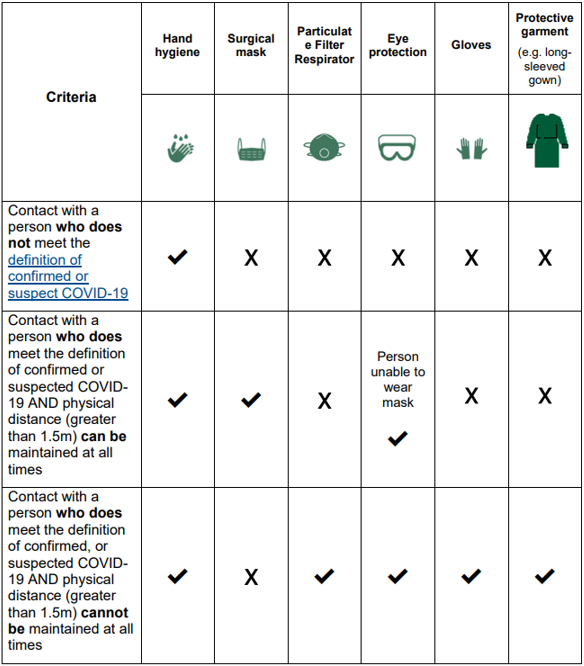 What order do I put my PPE on and off?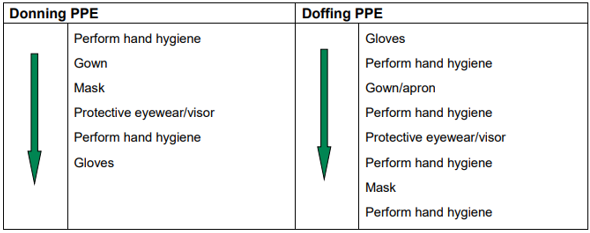 